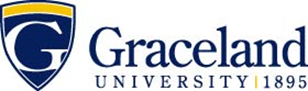 2019-2020Bachelor of Arts (B.A.) Degree - International Studies MajorName:       ID:      Bachelor of Arts (B.A.) Degree - International Studies MajorName:       ID:      Bachelor of Arts (B.A.) Degree - International Studies MajorName:       ID:      Bachelor of Arts (B.A.) Degree - International Studies MajorName:       ID:      Bachelor of Arts (B.A.) Degree - International Studies MajorName:       ID:      Bachelor of Arts (B.A.) Degree - International Studies MajorName:       ID:      Bachelor of Arts (B.A.) Degree - International Studies MajorName:       ID:      Bachelor of Arts (B.A.) Degree - International Studies MajorName:       ID:      Courses in BOLD are required by this majorCourses in regular type are to fulfill essential education requirements and DO NOT have to be taken the specific semester stated.  Four of these must be theme-based courses from your chosen Essential Education Curriculum theme.Courses in ITALIC are strongly recommended+denotes courses offered only every other yearALSO REQUIRED FOR GRADUATION120 credit hours39 Upper division credits2.00 GPACompletion of all major & essential ed requirementsBachelor of Arts (B.A.) Degree - International Studies MajorName:       ID:      Bachelor of Arts (B.A.) Degree - International Studies MajorName:       ID:      Bachelor of Arts (B.A.) Degree - International Studies MajorName:       ID:      Bachelor of Arts (B.A.) Degree - International Studies MajorName:       ID:      Bachelor of Arts (B.A.) Degree - International Studies MajorName:       ID:      Bachelor of Arts (B.A.) Degree - International Studies MajorName:       ID:      Bachelor of Arts (B.A.) Degree - International Studies MajorName:       ID:      Bachelor of Arts (B.A.) Degree - International Studies MajorName:       ID:      Courses in BOLD are required by this majorCourses in regular type are to fulfill essential education requirements and DO NOT have to be taken the specific semester stated.  Four of these must be theme-based courses from your chosen Essential Education Curriculum theme.Courses in ITALIC are strongly recommended+denotes courses offered only every other yearALSO REQUIRED FOR GRADUATION120 credit hours39 Upper division credits2.00 GPACompletion of all major & essential ed requirementsFirst Year FallLearning OutcomeSem HoursDate MetFirst Year SpringLearning OutcomeSem HoursDate MetCourses in BOLD are required by this majorCourses in regular type are to fulfill essential education requirements and DO NOT have to be taken the specific semester stated.  Four of these must be theme-based courses from your chosen Essential Education Curriculum theme.Courses in ITALIC are strongly recommended+denotes courses offered only every other yearALSO REQUIRED FOR GRADUATION120 credit hours39 Upper division credits2.00 GPACompletion of all major & essential ed requirementsHistory Option₁      5d3Elective      3Courses in BOLD are required by this majorCourses in regular type are to fulfill essential education requirements and DO NOT have to be taken the specific semester stated.  Four of these must be theme-based courses from your chosen Essential Education Curriculum theme.Courses in ITALIC are strongly recommended+denotes courses offered only every other yearALSO REQUIRED FOR GRADUATION120 credit hours39 Upper division credits2.00 GPACompletion of all major & essential ed requirementsENGL1100 Discourse I ORHONR1010 Honors 1011a3Elective      3Courses in BOLD are required by this majorCourses in regular type are to fulfill essential education requirements and DO NOT have to be taken the specific semester stated.  Four of these must be theme-based courses from your chosen Essential Education Curriculum theme.Courses in ITALIC are strongly recommended+denotes courses offered only every other yearALSO REQUIRED FOR GRADUATION120 credit hours39 Upper division credits2.00 GPACompletion of all major & essential ed requirementsCultural Option₂       3GEOG/INTD/POLS1200 Intro to International Studies43Courses in BOLD are required by this majorCourses in regular type are to fulfill essential education requirements and DO NOT have to be taken the specific semester stated.  Four of these must be theme-based courses from your chosen Essential Education Curriculum theme.Courses in ITALIC are strongly recommended+denotes courses offered only every other yearALSO REQUIRED FOR GRADUATION120 credit hours39 Upper division credits2.00 GPACompletion of all major & essential ed requirementsElective       3Knowledge of Human Culture: Arts      5a3Courses in BOLD are required by this majorCourses in regular type are to fulfill essential education requirements and DO NOT have to be taken the specific semester stated.  Four of these must be theme-based courses from your chosen Essential Education Curriculum theme.Courses in ITALIC are strongly recommended+denotes courses offered only every other yearALSO REQUIRED FOR GRADUATION120 credit hours39 Upper division credits2.00 GPACompletion of all major & essential ed requirementsINTD1100 Critical Thinking in Arts & Sciences23History Option₁      3Courses in BOLD are required by this majorCourses in regular type are to fulfill essential education requirements and DO NOT have to be taken the specific semester stated.  Four of these must be theme-based courses from your chosen Essential Education Curriculum theme.Courses in ITALIC are strongly recommended+denotes courses offered only every other yearALSO REQUIRED FOR GRADUATION120 credit hours39 Upper division credits2.00 GPACompletion of all major & essential ed requirementsTotal Hours15Total Hours15Courses in BOLD are required by this majorCourses in regular type are to fulfill essential education requirements and DO NOT have to be taken the specific semester stated.  Four of these must be theme-based courses from your chosen Essential Education Curriculum theme.Courses in ITALIC are strongly recommended+denotes courses offered only every other yearALSO REQUIRED FOR GRADUATION120 credit hours39 Upper division credits2.00 GPACompletion of all major & essential ed requirementsNotes:      Notes:      Notes:      Notes:      Notes:      Notes:      Notes:      Notes:      Courses in BOLD are required by this majorCourses in regular type are to fulfill essential education requirements and DO NOT have to be taken the specific semester stated.  Four of these must be theme-based courses from your chosen Essential Education Curriculum theme.Courses in ITALIC are strongly recommended+denotes courses offered only every other yearALSO REQUIRED FOR GRADUATION120 credit hours39 Upper division credits2.00 GPACompletion of all major & essential ed requirementsSecond Year FallLearning OutcomeSemHoursDate MetSecond Year SpringLearning OutcomeSem HoursDate MetCourses in BOLD are required by this majorCourses in regular type are to fulfill essential education requirements and DO NOT have to be taken the specific semester stated.  Four of these must be theme-based courses from your chosen Essential Education Curriculum theme.Courses in ITALIC are strongly recommended+denotes courses offered only every other yearALSO REQUIRED FOR GRADUATION120 credit hours39 Upper division credits2.00 GPACompletion of all major & essential ed requirementsPolitical Science/Economics Option₄      3Behavioral Option₃      3Courses in BOLD are required by this majorCourses in regular type are to fulfill essential education requirements and DO NOT have to be taken the specific semester stated.  Four of these must be theme-based courses from your chosen Essential Education Curriculum theme.Courses in ITALIC are strongly recommended+denotes courses offered only every other yearALSO REQUIRED FOR GRADUATION120 credit hours39 Upper division credits2.00 GPACompletion of all major & essential ed requirementsBIOL1260 Environmental Biology*6a3Elective      3Courses in BOLD are required by this majorCourses in regular type are to fulfill essential education requirements and DO NOT have to be taken the specific semester stated.  Four of these must be theme-based courses from your chosen Essential Education Curriculum theme.Courses in ITALIC are strongly recommended+denotes courses offered only every other yearALSO REQUIRED FOR GRADUATION120 credit hours39 Upper division credits2.00 GPACompletion of all major & essential ed requirementsECON1300 Macroeconomics* 5c3COMM/INTD3100 Inter. Comm3Courses in BOLD are required by this majorCourses in regular type are to fulfill essential education requirements and DO NOT have to be taken the specific semester stated.  Four of these must be theme-based courses from your chosen Essential Education Curriculum theme.Courses in ITALIC are strongly recommended+denotes courses offered only every other yearALSO REQUIRED FOR GRADUATION120 credit hours39 Upper division credits2.00 GPACompletion of all major & essential ed requirementsENGL2100 Discourse II OR HONR2010 Honors 2011b3ECON1320 Microeconomics*5c3Courses in BOLD are required by this majorCourses in regular type are to fulfill essential education requirements and DO NOT have to be taken the specific semester stated.  Four of these must be theme-based courses from your chosen Essential Education Curriculum theme.Courses in ITALIC are strongly recommended+denotes courses offered only every other yearALSO REQUIRED FOR GRADUATION120 credit hours39 Upper division credits2.00 GPACompletion of all major & essential ed requirementsKnowledge of Physical and Natural World: Math      6b3MATH1380 Intro to Statistics*      6b3Courses in BOLD are required by this majorCourses in regular type are to fulfill essential education requirements and DO NOT have to be taken the specific semester stated.  Four of these must be theme-based courses from your chosen Essential Education Curriculum theme.Courses in ITALIC are strongly recommended+denotes courses offered only every other yearALSO REQUIRED FOR GRADUATION120 credit hours39 Upper division credits2.00 GPACompletion of all major & essential ed requirementsTotal Hours15Total Hours15Courses in BOLD are required by this majorCourses in regular type are to fulfill essential education requirements and DO NOT have to be taken the specific semester stated.  Four of these must be theme-based courses from your chosen Essential Education Curriculum theme.Courses in ITALIC are strongly recommended+denotes courses offered only every other yearALSO REQUIRED FOR GRADUATION120 credit hours39 Upper division credits2.00 GPACompletion of all major & essential ed requirementsNotes: COMM3100 will only be offered in odd-year spring semester. Be sure to connect with your faculty advisor early on during the third year to discuss internship opportunities! Internships need to be approved in order to receive academic credit.     	Notes: COMM3100 will only be offered in odd-year spring semester. Be sure to connect with your faculty advisor early on during the third year to discuss internship opportunities! Internships need to be approved in order to receive academic credit.     	Notes: COMM3100 will only be offered in odd-year spring semester. Be sure to connect with your faculty advisor early on during the third year to discuss internship opportunities! Internships need to be approved in order to receive academic credit.     	Notes: COMM3100 will only be offered in odd-year spring semester. Be sure to connect with your faculty advisor early on during the third year to discuss internship opportunities! Internships need to be approved in order to receive academic credit.     	Notes: COMM3100 will only be offered in odd-year spring semester. Be sure to connect with your faculty advisor early on during the third year to discuss internship opportunities! Internships need to be approved in order to receive academic credit.     	Notes: COMM3100 will only be offered in odd-year spring semester. Be sure to connect with your faculty advisor early on during the third year to discuss internship opportunities! Internships need to be approved in order to receive academic credit.     	Notes: COMM3100 will only be offered in odd-year spring semester. Be sure to connect with your faculty advisor early on during the third year to discuss internship opportunities! Internships need to be approved in order to receive academic credit.     	Notes: COMM3100 will only be offered in odd-year spring semester. Be sure to connect with your faculty advisor early on during the third year to discuss internship opportunities! Internships need to be approved in order to receive academic credit.     	Courses in BOLD are required by this majorCourses in regular type are to fulfill essential education requirements and DO NOT have to be taken the specific semester stated.  Four of these must be theme-based courses from your chosen Essential Education Curriculum theme.Courses in ITALIC are strongly recommended+denotes courses offered only every other yearALSO REQUIRED FOR GRADUATION120 credit hours39 Upper division credits2.00 GPACompletion of all major & essential ed requirementsThird Year Fall(check your degree audit!)Learning OutcomeSemHoursDate MetThird Year SpringLearning OutcomeSem HoursDate MetCourses in BOLD are required by this majorCourses in regular type are to fulfill essential education requirements and DO NOT have to be taken the specific semester stated.  Four of these must be theme-based courses from your chosen Essential Education Curriculum theme.Courses in ITALIC are strongly recommended+denotes courses offered only every other yearALSO REQUIRED FOR GRADUATION120 credit hours39 Upper division credits2.00 GPACompletion of all major & essential ed requirementsArea Studies requirements (see NOTE below)9-15Behavioral Option₃      3Courses in BOLD are required by this majorCourses in regular type are to fulfill essential education requirements and DO NOT have to be taken the specific semester stated.  Four of these must be theme-based courses from your chosen Essential Education Curriculum theme.Courses in ITALIC are strongly recommended+denotes courses offered only every other yearALSO REQUIRED FOR GRADUATION120 credit hours39 Upper division credits2.00 GPACompletion of all major & essential ed requirementsArea Studies requirements (see NOTE below)9-15Political Science/Economics Option₄      3Courses in BOLD are required by this majorCourses in regular type are to fulfill essential education requirements and DO NOT have to be taken the specific semester stated.  Four of these must be theme-based courses from your chosen Essential Education Curriculum theme.Courses in ITALIC are strongly recommended+denotes courses offered only every other yearALSO REQUIRED FOR GRADUATION120 credit hours39 Upper division credits2.00 GPACompletion of all major & essential ed requirementsStudy Abroad experience may be taken another semester or over the summer, but must be approved by faculty advisor.  Although only 9 s.h. are required, it is recommended to take 12 s.h. for full time and financial aid status. Students are encouraged to take a foreign language as part of their study abroad coursework.Study Abroad experience may be taken another semester or over the summer, but must be approved by faculty advisor.  Although only 9 s.h. are required, it is recommended to take 12 s.h. for full time and financial aid status. Students are encouraged to take a foreign language as part of their study abroad coursework.Study Abroad experience may be taken another semester or over the summer, but must be approved by faculty advisor.  Although only 9 s.h. are required, it is recommended to take 12 s.h. for full time and financial aid status. Students are encouraged to take a foreign language as part of their study abroad coursework.Study Abroad experience may be taken another semester or over the summer, but must be approved by faculty advisor.  Although only 9 s.h. are required, it is recommended to take 12 s.h. for full time and financial aid status. Students are encouraged to take a foreign language as part of their study abroad coursework.Elective      3Courses in BOLD are required by this majorCourses in regular type are to fulfill essential education requirements and DO NOT have to be taken the specific semester stated.  Four of these must be theme-based courses from your chosen Essential Education Curriculum theme.Courses in ITALIC are strongly recommended+denotes courses offered only every other yearALSO REQUIRED FOR GRADUATION120 credit hours39 Upper division credits2.00 GPACompletion of all major & essential ed requirementsStudy Abroad experience may be taken another semester or over the summer, but must be approved by faculty advisor.  Although only 9 s.h. are required, it is recommended to take 12 s.h. for full time and financial aid status. Students are encouraged to take a foreign language as part of their study abroad coursework.Study Abroad experience may be taken another semester or over the summer, but must be approved by faculty advisor.  Although only 9 s.h. are required, it is recommended to take 12 s.h. for full time and financial aid status. Students are encouraged to take a foreign language as part of their study abroad coursework.Study Abroad experience may be taken another semester or over the summer, but must be approved by faculty advisor.  Although only 9 s.h. are required, it is recommended to take 12 s.h. for full time and financial aid status. Students are encouraged to take a foreign language as part of their study abroad coursework.Study Abroad experience may be taken another semester or over the summer, but must be approved by faculty advisor.  Although only 9 s.h. are required, it is recommended to take 12 s.h. for full time and financial aid status. Students are encouraged to take a foreign language as part of their study abroad coursework.Elective      3Courses in BOLD are required by this majorCourses in regular type are to fulfill essential education requirements and DO NOT have to be taken the specific semester stated.  Four of these must be theme-based courses from your chosen Essential Education Curriculum theme.Courses in ITALIC are strongly recommended+denotes courses offered only every other yearALSO REQUIRED FOR GRADUATION120 credit hours39 Upper division credits2.00 GPACompletion of all major & essential ed requirementsStudy Abroad experience may be taken another semester or over the summer, but must be approved by faculty advisor.  Although only 9 s.h. are required, it is recommended to take 12 s.h. for full time and financial aid status. Students are encouraged to take a foreign language as part of their study abroad coursework.Study Abroad experience may be taken another semester or over the summer, but must be approved by faculty advisor.  Although only 9 s.h. are required, it is recommended to take 12 s.h. for full time and financial aid status. Students are encouraged to take a foreign language as part of their study abroad coursework.Study Abroad experience may be taken another semester or over the summer, but must be approved by faculty advisor.  Although only 9 s.h. are required, it is recommended to take 12 s.h. for full time and financial aid status. Students are encouraged to take a foreign language as part of their study abroad coursework.Study Abroad experience may be taken another semester or over the summer, but must be approved by faculty advisor.  Although only 9 s.h. are required, it is recommended to take 12 s.h. for full time and financial aid status. Students are encouraged to take a foreign language as part of their study abroad coursework.INTD4200 Study Abroad Retro.##Elective13Courses in BOLD are required by this majorCourses in regular type are to fulfill essential education requirements and DO NOT have to be taken the specific semester stated.  Four of these must be theme-based courses from your chosen Essential Education Curriculum theme.Courses in ITALIC are strongly recommended+denotes courses offered only every other yearALSO REQUIRED FOR GRADUATION120 credit hours39 Upper division credits2.00 GPACompletion of all major & essential ed requirementsTotal Hours15Total Hours16Courses in BOLD are required by this majorCourses in regular type are to fulfill essential education requirements and DO NOT have to be taken the specific semester stated.  Four of these must be theme-based courses from your chosen Essential Education Curriculum theme.Courses in ITALIC are strongly recommended+denotes courses offered only every other yearALSO REQUIRED FOR GRADUATION120 credit hours39 Upper division credits2.00 GPACompletion of all major & essential ed requirementsNotes:      Notes:      Notes:      Notes:      Notes:      Notes:      Notes:      Notes:      Courses in BOLD are required by this majorCourses in regular type are to fulfill essential education requirements and DO NOT have to be taken the specific semester stated.  Four of these must be theme-based courses from your chosen Essential Education Curriculum theme.Courses in ITALIC are strongly recommended+denotes courses offered only every other yearALSO REQUIRED FOR GRADUATION120 credit hours39 Upper division credits2.00 GPACompletion of all major & essential ed requirementsFourth Year Fall(apply for graduation!) Learning OutcomeSemHoursDate MetFourth Year SpringLearning OutcomeSem HoursDate MetCourses in BOLD are required by this majorCourses in regular type are to fulfill essential education requirements and DO NOT have to be taken the specific semester stated.  Four of these must be theme-based courses from your chosen Essential Education Curriculum theme.Courses in ITALIC are strongly recommended+denotes courses offered only every other yearALSO REQUIRED FOR GRADUATION120 credit hours39 Upper division credits2.00 GPACompletion of all major & essential ed requirementsPolitical Science/Economics Option₄      3Religion Option₅       3Courses in BOLD are required by this majorCourses in regular type are to fulfill essential education requirements and DO NOT have to be taken the specific semester stated.  Four of these must be theme-based courses from your chosen Essential Education Curriculum theme.Courses in ITALIC are strongly recommended+denotes courses offered only every other yearALSO REQUIRED FOR GRADUATION120 credit hours39 Upper division credits2.00 GPACompletion of all major & essential ed requirementsENGL3100 Discourse III1c3Knowledge of Human Culture: Humanities      5b3Courses in BOLD are required by this majorCourses in regular type are to fulfill essential education requirements and DO NOT have to be taken the specific semester stated.  Four of these must be theme-based courses from your chosen Essential Education Curriculum theme.Courses in ITALIC are strongly recommended+denotes courses offered only every other yearALSO REQUIRED FOR GRADUATION120 credit hours39 Upper division credits2.00 GPACompletion of all major & essential ed requirementsEthical Thinking & Action      33Elective      3Courses in BOLD are required by this majorCourses in regular type are to fulfill essential education requirements and DO NOT have to be taken the specific semester stated.  Four of these must be theme-based courses from your chosen Essential Education Curriculum theme.Courses in ITALIC are strongly recommended+denotes courses offered only every other yearALSO REQUIRED FOR GRADUATION120 credit hours39 Upper division credits2.00 GPACompletion of all major & essential ed requirementsElective      3Elective      3Courses in BOLD are required by this majorCourses in regular type are to fulfill essential education requirements and DO NOT have to be taken the specific semester stated.  Four of these must be theme-based courses from your chosen Essential Education Curriculum theme.Courses in ITALIC are strongly recommended+denotes courses offered only every other yearALSO REQUIRED FOR GRADUATION120 credit hours39 Upper division credits2.00 GPACompletion of all major & essential ed requirementsElective      3Elective      3Courses in BOLD are required by this majorCourses in regular type are to fulfill essential education requirements and DO NOT have to be taken the specific semester stated.  Four of these must be theme-based courses from your chosen Essential Education Curriculum theme.Courses in ITALIC are strongly recommended+denotes courses offered only every other yearALSO REQUIRED FOR GRADUATION120 credit hours39 Upper division credits2.00 GPACompletion of all major & essential ed requirementsTotal Hours15Total Hours15Courses in BOLD are required by this majorCourses in regular type are to fulfill essential education requirements and DO NOT have to be taken the specific semester stated.  Four of these must be theme-based courses from your chosen Essential Education Curriculum theme.Courses in ITALIC are strongly recommended+denotes courses offered only every other yearALSO REQUIRED FOR GRADUATION120 credit hours39 Upper division credits2.00 GPACompletion of all major & essential ed requirementsNotes: Students must complete 9sh of study pertaining to one country or area of the world, excluding courses above, which corresponds to the area chosen for their approved study abroad experience. Students must participate in an approved study abroad or internship abroad experience at a nationally or internationally accredited institution for a min. of 6sh. At least 6 weeks in residence in their chosen area of the world is required. International students whose residence is not in the US and/or whose primary language is not English, are required to participate in the Internship option.## Must be taken in the fall or spring semester immediately following study abroad.      Notes: Students must complete 9sh of study pertaining to one country or area of the world, excluding courses above, which corresponds to the area chosen for their approved study abroad experience. Students must participate in an approved study abroad or internship abroad experience at a nationally or internationally accredited institution for a min. of 6sh. At least 6 weeks in residence in their chosen area of the world is required. International students whose residence is not in the US and/or whose primary language is not English, are required to participate in the Internship option.## Must be taken in the fall or spring semester immediately following study abroad.      Notes: Students must complete 9sh of study pertaining to one country or area of the world, excluding courses above, which corresponds to the area chosen for their approved study abroad experience. Students must participate in an approved study abroad or internship abroad experience at a nationally or internationally accredited institution for a min. of 6sh. At least 6 weeks in residence in their chosen area of the world is required. International students whose residence is not in the US and/or whose primary language is not English, are required to participate in the Internship option.## Must be taken in the fall or spring semester immediately following study abroad.      Notes: Students must complete 9sh of study pertaining to one country or area of the world, excluding courses above, which corresponds to the area chosen for their approved study abroad experience. Students must participate in an approved study abroad or internship abroad experience at a nationally or internationally accredited institution for a min. of 6sh. At least 6 weeks in residence in their chosen area of the world is required. International students whose residence is not in the US and/or whose primary language is not English, are required to participate in the Internship option.## Must be taken in the fall or spring semester immediately following study abroad.      Notes: Students must complete 9sh of study pertaining to one country or area of the world, excluding courses above, which corresponds to the area chosen for their approved study abroad experience. Students must participate in an approved study abroad or internship abroad experience at a nationally or internationally accredited institution for a min. of 6sh. At least 6 weeks in residence in their chosen area of the world is required. International students whose residence is not in the US and/or whose primary language is not English, are required to participate in the Internship option.## Must be taken in the fall or spring semester immediately following study abroad.      Notes: Students must complete 9sh of study pertaining to one country or area of the world, excluding courses above, which corresponds to the area chosen for their approved study abroad experience. Students must participate in an approved study abroad or internship abroad experience at a nationally or internationally accredited institution for a min. of 6sh. At least 6 weeks in residence in their chosen area of the world is required. International students whose residence is not in the US and/or whose primary language is not English, are required to participate in the Internship option.## Must be taken in the fall or spring semester immediately following study abroad.      Notes: Students must complete 9sh of study pertaining to one country or area of the world, excluding courses above, which corresponds to the area chosen for their approved study abroad experience. Students must participate in an approved study abroad or internship abroad experience at a nationally or internationally accredited institution for a min. of 6sh. At least 6 weeks in residence in their chosen area of the world is required. International students whose residence is not in the US and/or whose primary language is not English, are required to participate in the Internship option.## Must be taken in the fall or spring semester immediately following study abroad.      Notes: Students must complete 9sh of study pertaining to one country or area of the world, excluding courses above, which corresponds to the area chosen for their approved study abroad experience. Students must participate in an approved study abroad or internship abroad experience at a nationally or internationally accredited institution for a min. of 6sh. At least 6 weeks in residence in their chosen area of the world is required. International students whose residence is not in the US and/or whose primary language is not English, are required to participate in the Internship option.## Must be taken in the fall or spring semester immediately following study abroad.      Updated:2/20/2019Notes: Students must complete 9sh of study pertaining to one country or area of the world, excluding courses above, which corresponds to the area chosen for their approved study abroad experience. Students must participate in an approved study abroad or internship abroad experience at a nationally or internationally accredited institution for a min. of 6sh. At least 6 weeks in residence in their chosen area of the world is required. International students whose residence is not in the US and/or whose primary language is not English, are required to participate in the Internship option.## Must be taken in the fall or spring semester immediately following study abroad.      Notes: Students must complete 9sh of study pertaining to one country or area of the world, excluding courses above, which corresponds to the area chosen for their approved study abroad experience. Students must participate in an approved study abroad or internship abroad experience at a nationally or internationally accredited institution for a min. of 6sh. At least 6 weeks in residence in their chosen area of the world is required. International students whose residence is not in the US and/or whose primary language is not English, are required to participate in the Internship option.## Must be taken in the fall or spring semester immediately following study abroad.      Notes: Students must complete 9sh of study pertaining to one country or area of the world, excluding courses above, which corresponds to the area chosen for their approved study abroad experience. Students must participate in an approved study abroad or internship abroad experience at a nationally or internationally accredited institution for a min. of 6sh. At least 6 weeks in residence in their chosen area of the world is required. International students whose residence is not in the US and/or whose primary language is not English, are required to participate in the Internship option.## Must be taken in the fall or spring semester immediately following study abroad.      Notes: Students must complete 9sh of study pertaining to one country or area of the world, excluding courses above, which corresponds to the area chosen for their approved study abroad experience. Students must participate in an approved study abroad or internship abroad experience at a nationally or internationally accredited institution for a min. of 6sh. At least 6 weeks in residence in their chosen area of the world is required. International students whose residence is not in the US and/or whose primary language is not English, are required to participate in the Internship option.## Must be taken in the fall or spring semester immediately following study abroad.      Notes: Students must complete 9sh of study pertaining to one country or area of the world, excluding courses above, which corresponds to the area chosen for their approved study abroad experience. Students must participate in an approved study abroad or internship abroad experience at a nationally or internationally accredited institution for a min. of 6sh. At least 6 weeks in residence in their chosen area of the world is required. International students whose residence is not in the US and/or whose primary language is not English, are required to participate in the Internship option.## Must be taken in the fall or spring semester immediately following study abroad.      Notes: Students must complete 9sh of study pertaining to one country or area of the world, excluding courses above, which corresponds to the area chosen for their approved study abroad experience. Students must participate in an approved study abroad or internship abroad experience at a nationally or internationally accredited institution for a min. of 6sh. At least 6 weeks in residence in their chosen area of the world is required. International students whose residence is not in the US and/or whose primary language is not English, are required to participate in the Internship option.## Must be taken in the fall or spring semester immediately following study abroad.      Notes: Students must complete 9sh of study pertaining to one country or area of the world, excluding courses above, which corresponds to the area chosen for their approved study abroad experience. Students must participate in an approved study abroad or internship abroad experience at a nationally or internationally accredited institution for a min. of 6sh. At least 6 weeks in residence in their chosen area of the world is required. International students whose residence is not in the US and/or whose primary language is not English, are required to participate in the Internship option.## Must be taken in the fall or spring semester immediately following study abroad.      Notes: Students must complete 9sh of study pertaining to one country or area of the world, excluding courses above, which corresponds to the area chosen for their approved study abroad experience. Students must participate in an approved study abroad or internship abroad experience at a nationally or internationally accredited institution for a min. of 6sh. At least 6 weeks in residence in their chosen area of the world is required. International students whose residence is not in the US and/or whose primary language is not English, are required to participate in the Internship option.## Must be taken in the fall or spring semester immediately following study abroad.      Updated:2/20/2019*Recommended courses for the International Studies major: ECON1300, ECON1320, BIOL1260, MATH1380 and a min. of 2 semesters of single foreign language.₁History Option – Choose 2 of the following: HIST1310, 1320, 2200, 2210, 2340, 2360,   ₂Cultural Option – Choose 1 of the following: ARTS2300, 2310, MUSC2350, THTR3380, ₃Behavioral Option – Choose 2 of the following: COMM/PEAC/SOCI3210, PSYC3320, 3370,  ₄Political Science/Econ Option – Choose 2 of the following: BUAD1440, ECON/GEOG3280, ECON3440, HIST/POLS3460, 3470, PEAC/POLS2200, 3220 ₅Religion Option – Choose 1 of the following: PHIL/RELG3100, RELG3200DISCLAIMER:  These plans are to be used as guides only and are subject to changes in curriculum requirements. Refer to your Graceland Catalog for complete and accurate information. Some courses listed on the plans may have prerequisites that have not been stated. The student has the ultimate responsibility for scheduling and meeting the graduation requirements.*Recommended courses for the International Studies major: ECON1300, ECON1320, BIOL1260, MATH1380 and a min. of 2 semesters of single foreign language.₁History Option – Choose 2 of the following: HIST1310, 1320, 2200, 2210, 2340, 2360,   ₂Cultural Option – Choose 1 of the following: ARTS2300, 2310, MUSC2350, THTR3380, ₃Behavioral Option – Choose 2 of the following: COMM/PEAC/SOCI3210, PSYC3320, 3370,  ₄Political Science/Econ Option – Choose 2 of the following: BUAD1440, ECON/GEOG3280, ECON3440, HIST/POLS3460, 3470, PEAC/POLS2200, 3220 ₅Religion Option – Choose 1 of the following: PHIL/RELG3100, RELG3200DISCLAIMER:  These plans are to be used as guides only and are subject to changes in curriculum requirements. Refer to your Graceland Catalog for complete and accurate information. Some courses listed on the plans may have prerequisites that have not been stated. The student has the ultimate responsibility for scheduling and meeting the graduation requirements.*Recommended courses for the International Studies major: ECON1300, ECON1320, BIOL1260, MATH1380 and a min. of 2 semesters of single foreign language.₁History Option – Choose 2 of the following: HIST1310, 1320, 2200, 2210, 2340, 2360,   ₂Cultural Option – Choose 1 of the following: ARTS2300, 2310, MUSC2350, THTR3380, ₃Behavioral Option – Choose 2 of the following: COMM/PEAC/SOCI3210, PSYC3320, 3370,  ₄Political Science/Econ Option – Choose 2 of the following: BUAD1440, ECON/GEOG3280, ECON3440, HIST/POLS3460, 3470, PEAC/POLS2200, 3220 ₅Religion Option – Choose 1 of the following: PHIL/RELG3100, RELG3200DISCLAIMER:  These plans are to be used as guides only and are subject to changes in curriculum requirements. Refer to your Graceland Catalog for complete and accurate information. Some courses listed on the plans may have prerequisites that have not been stated. The student has the ultimate responsibility for scheduling and meeting the graduation requirements.*Recommended courses for the International Studies major: ECON1300, ECON1320, BIOL1260, MATH1380 and a min. of 2 semesters of single foreign language.₁History Option – Choose 2 of the following: HIST1310, 1320, 2200, 2210, 2340, 2360,   ₂Cultural Option – Choose 1 of the following: ARTS2300, 2310, MUSC2350, THTR3380, ₃Behavioral Option – Choose 2 of the following: COMM/PEAC/SOCI3210, PSYC3320, 3370,  ₄Political Science/Econ Option – Choose 2 of the following: BUAD1440, ECON/GEOG3280, ECON3440, HIST/POLS3460, 3470, PEAC/POLS2200, 3220 ₅Religion Option – Choose 1 of the following: PHIL/RELG3100, RELG3200DISCLAIMER:  These plans are to be used as guides only and are subject to changes in curriculum requirements. Refer to your Graceland Catalog for complete and accurate information. Some courses listed on the plans may have prerequisites that have not been stated. The student has the ultimate responsibility for scheduling and meeting the graduation requirements.*Recommended courses for the International Studies major: ECON1300, ECON1320, BIOL1260, MATH1380 and a min. of 2 semesters of single foreign language.₁History Option – Choose 2 of the following: HIST1310, 1320, 2200, 2210, 2340, 2360,   ₂Cultural Option – Choose 1 of the following: ARTS2300, 2310, MUSC2350, THTR3380, ₃Behavioral Option – Choose 2 of the following: COMM/PEAC/SOCI3210, PSYC3320, 3370,  ₄Political Science/Econ Option – Choose 2 of the following: BUAD1440, ECON/GEOG3280, ECON3440, HIST/POLS3460, 3470, PEAC/POLS2200, 3220 ₅Religion Option – Choose 1 of the following: PHIL/RELG3100, RELG3200DISCLAIMER:  These plans are to be used as guides only and are subject to changes in curriculum requirements. Refer to your Graceland Catalog for complete and accurate information. Some courses listed on the plans may have prerequisites that have not been stated. The student has the ultimate responsibility for scheduling and meeting the graduation requirements.*Recommended courses for the International Studies major: ECON1300, ECON1320, BIOL1260, MATH1380 and a min. of 2 semesters of single foreign language.₁History Option – Choose 2 of the following: HIST1310, 1320, 2200, 2210, 2340, 2360,   ₂Cultural Option – Choose 1 of the following: ARTS2300, 2310, MUSC2350, THTR3380, ₃Behavioral Option – Choose 2 of the following: COMM/PEAC/SOCI3210, PSYC3320, 3370,  ₄Political Science/Econ Option – Choose 2 of the following: BUAD1440, ECON/GEOG3280, ECON3440, HIST/POLS3460, 3470, PEAC/POLS2200, 3220 ₅Religion Option – Choose 1 of the following: PHIL/RELG3100, RELG3200DISCLAIMER:  These plans are to be used as guides only and are subject to changes in curriculum requirements. Refer to your Graceland Catalog for complete and accurate information. Some courses listed on the plans may have prerequisites that have not been stated. The student has the ultimate responsibility for scheduling and meeting the graduation requirements.*Recommended courses for the International Studies major: ECON1300, ECON1320, BIOL1260, MATH1380 and a min. of 2 semesters of single foreign language.₁History Option – Choose 2 of the following: HIST1310, 1320, 2200, 2210, 2340, 2360,   ₂Cultural Option – Choose 1 of the following: ARTS2300, 2310, MUSC2350, THTR3380, ₃Behavioral Option – Choose 2 of the following: COMM/PEAC/SOCI3210, PSYC3320, 3370,  ₄Political Science/Econ Option – Choose 2 of the following: BUAD1440, ECON/GEOG3280, ECON3440, HIST/POLS3460, 3470, PEAC/POLS2200, 3220 ₅Religion Option – Choose 1 of the following: PHIL/RELG3100, RELG3200DISCLAIMER:  These plans are to be used as guides only and are subject to changes in curriculum requirements. Refer to your Graceland Catalog for complete and accurate information. Some courses listed on the plans may have prerequisites that have not been stated. The student has the ultimate responsibility for scheduling and meeting the graduation requirements.*Recommended courses for the International Studies major: ECON1300, ECON1320, BIOL1260, MATH1380 and a min. of 2 semesters of single foreign language.₁History Option – Choose 2 of the following: HIST1310, 1320, 2200, 2210, 2340, 2360,   ₂Cultural Option – Choose 1 of the following: ARTS2300, 2310, MUSC2350, THTR3380, ₃Behavioral Option – Choose 2 of the following: COMM/PEAC/SOCI3210, PSYC3320, 3370,  ₄Political Science/Econ Option – Choose 2 of the following: BUAD1440, ECON/GEOG3280, ECON3440, HIST/POLS3460, 3470, PEAC/POLS2200, 3220 ₅Religion Option – Choose 1 of the following: PHIL/RELG3100, RELG3200DISCLAIMER:  These plans are to be used as guides only and are subject to changes in curriculum requirements. Refer to your Graceland Catalog for complete and accurate information. Some courses listed on the plans may have prerequisites that have not been stated. The student has the ultimate responsibility for scheduling and meeting the graduation requirements.